Ahmed ago eremosele17/SCI01/009CSC306 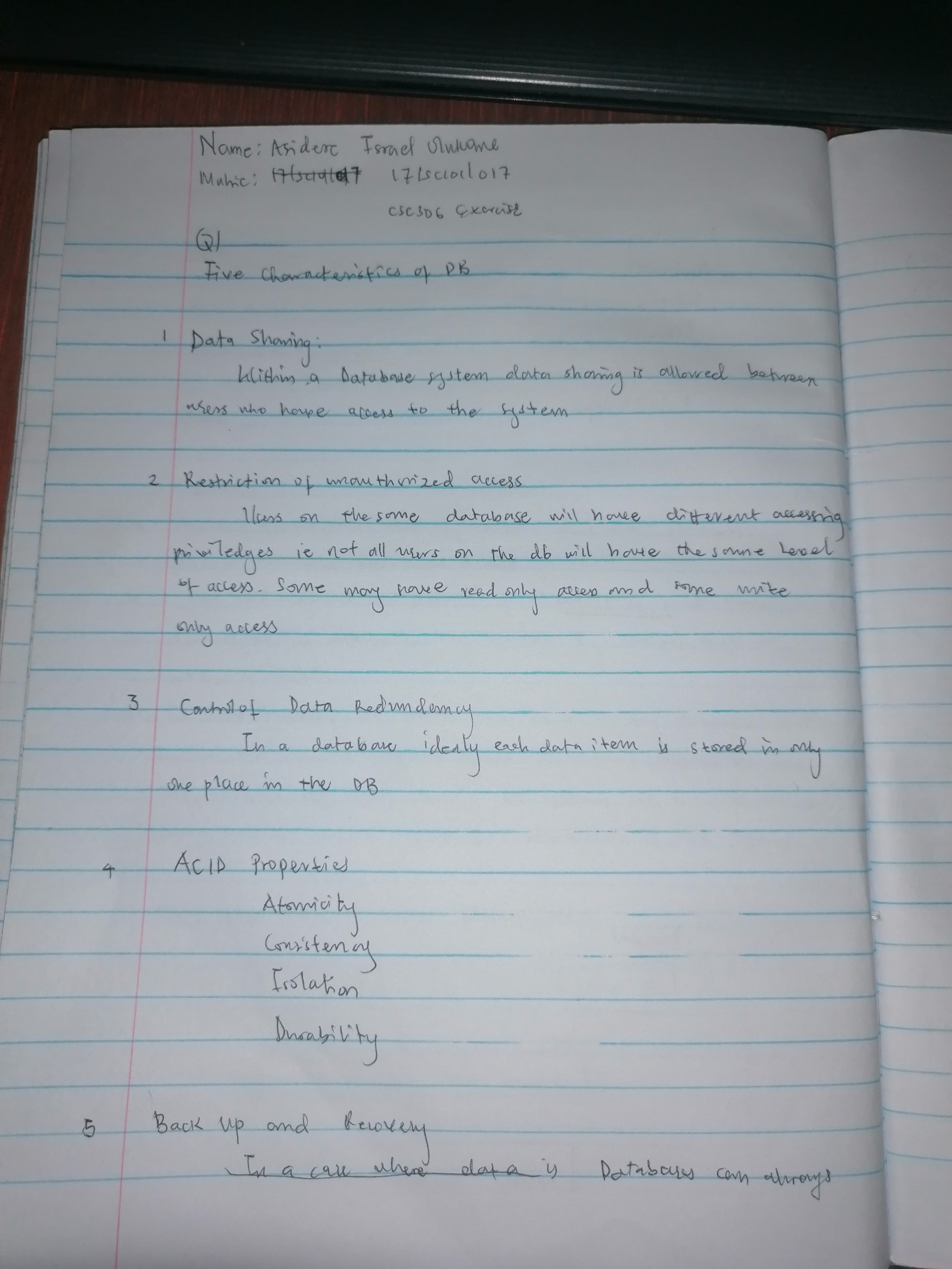 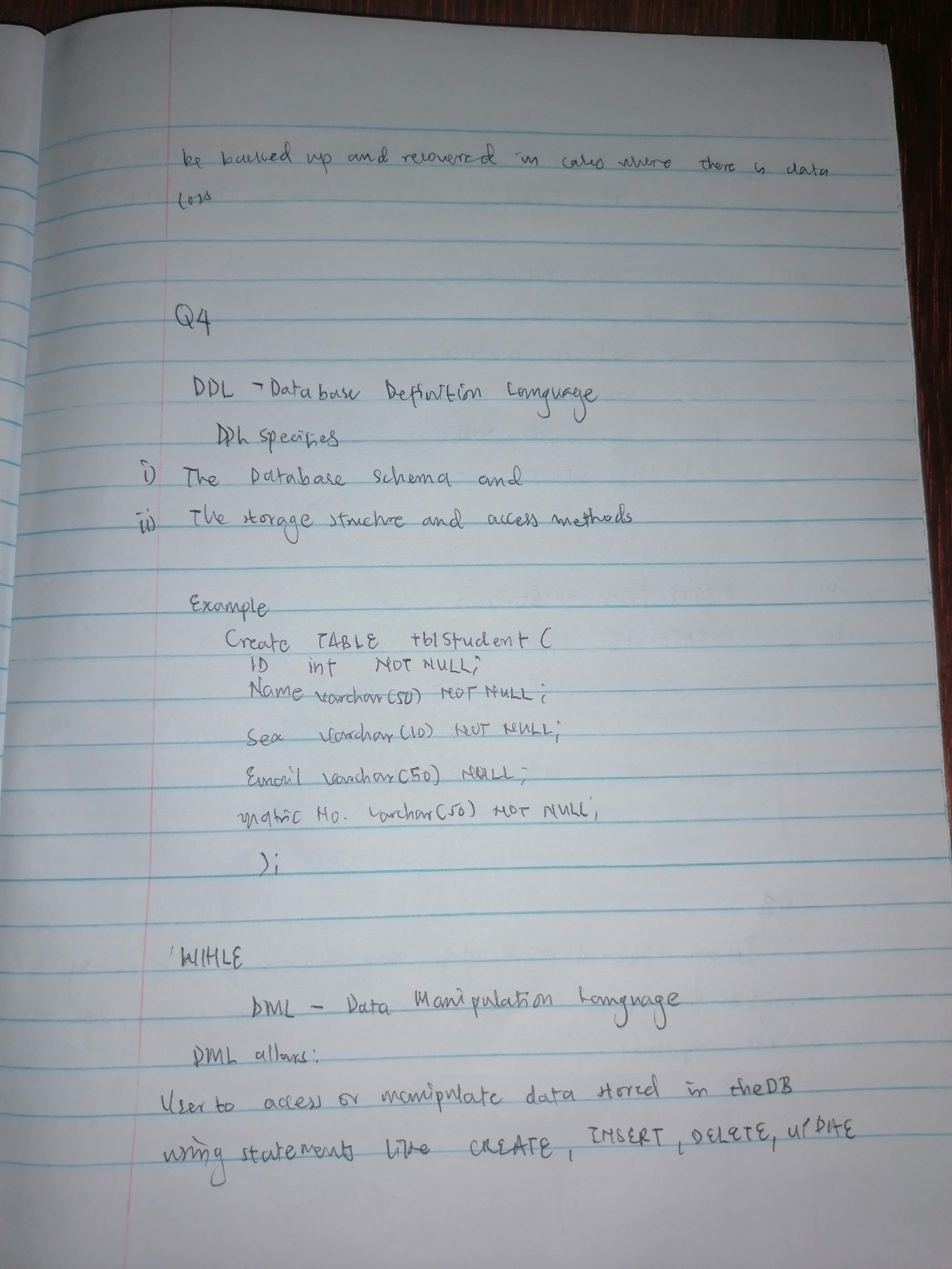 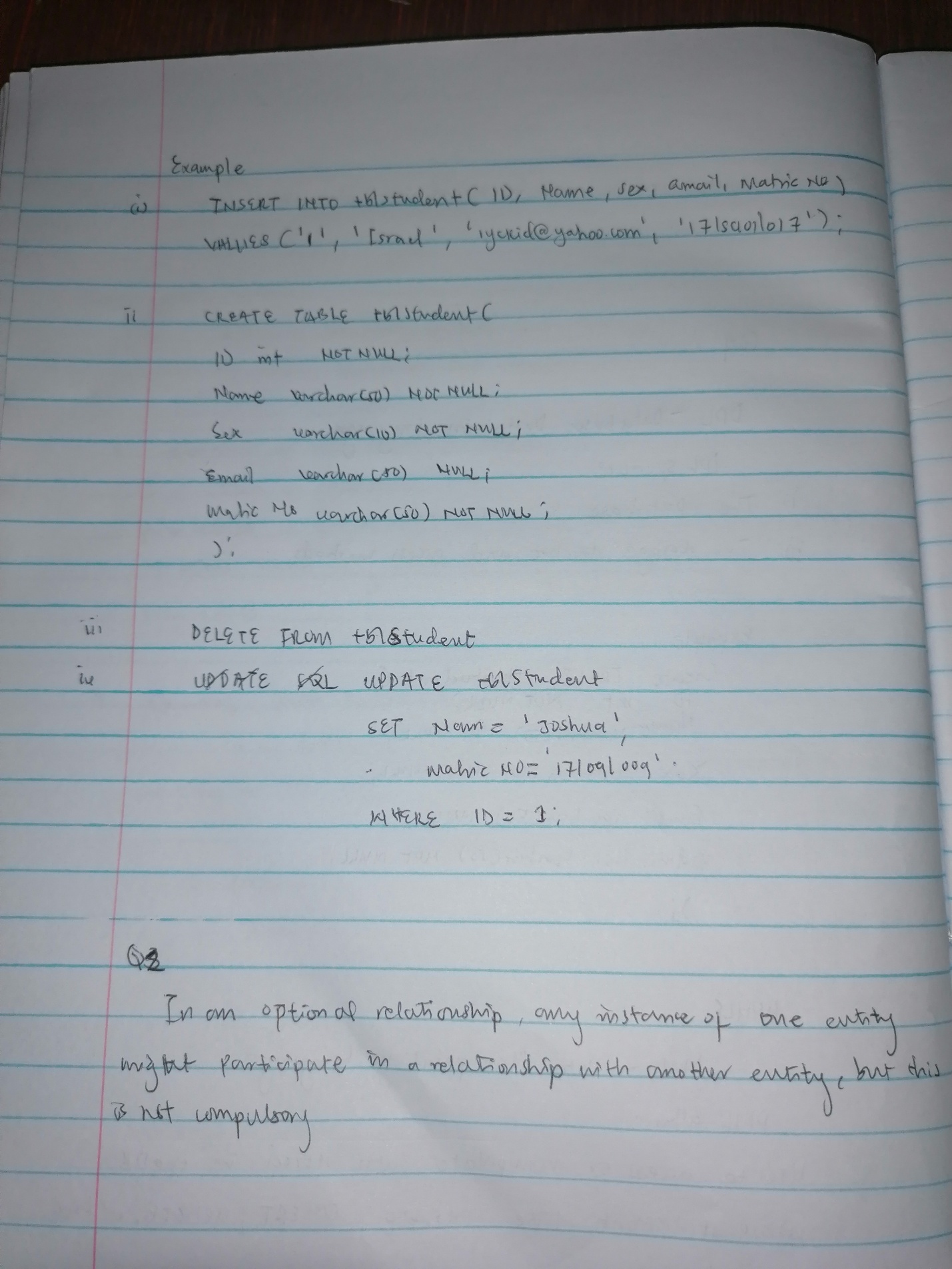 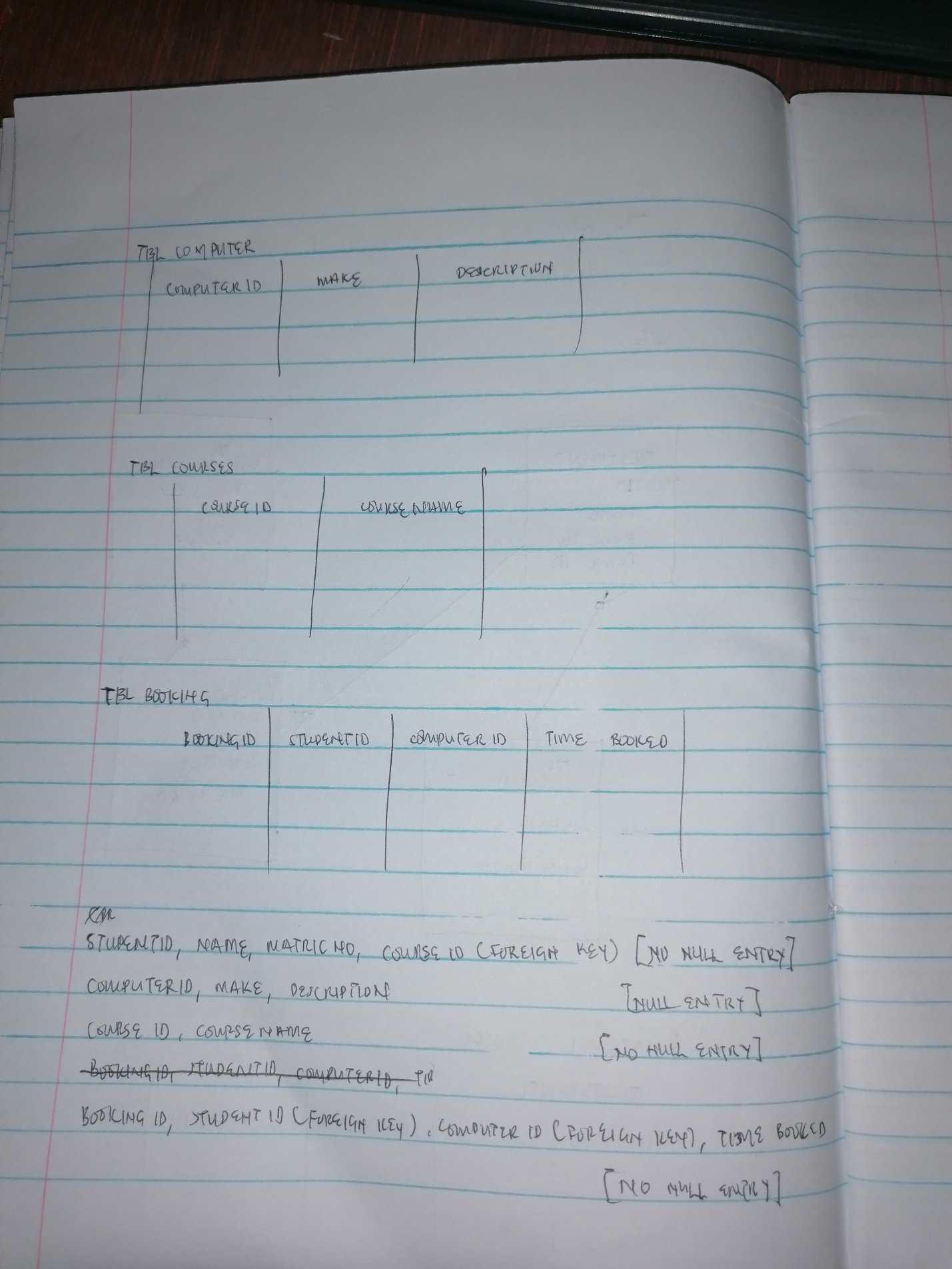 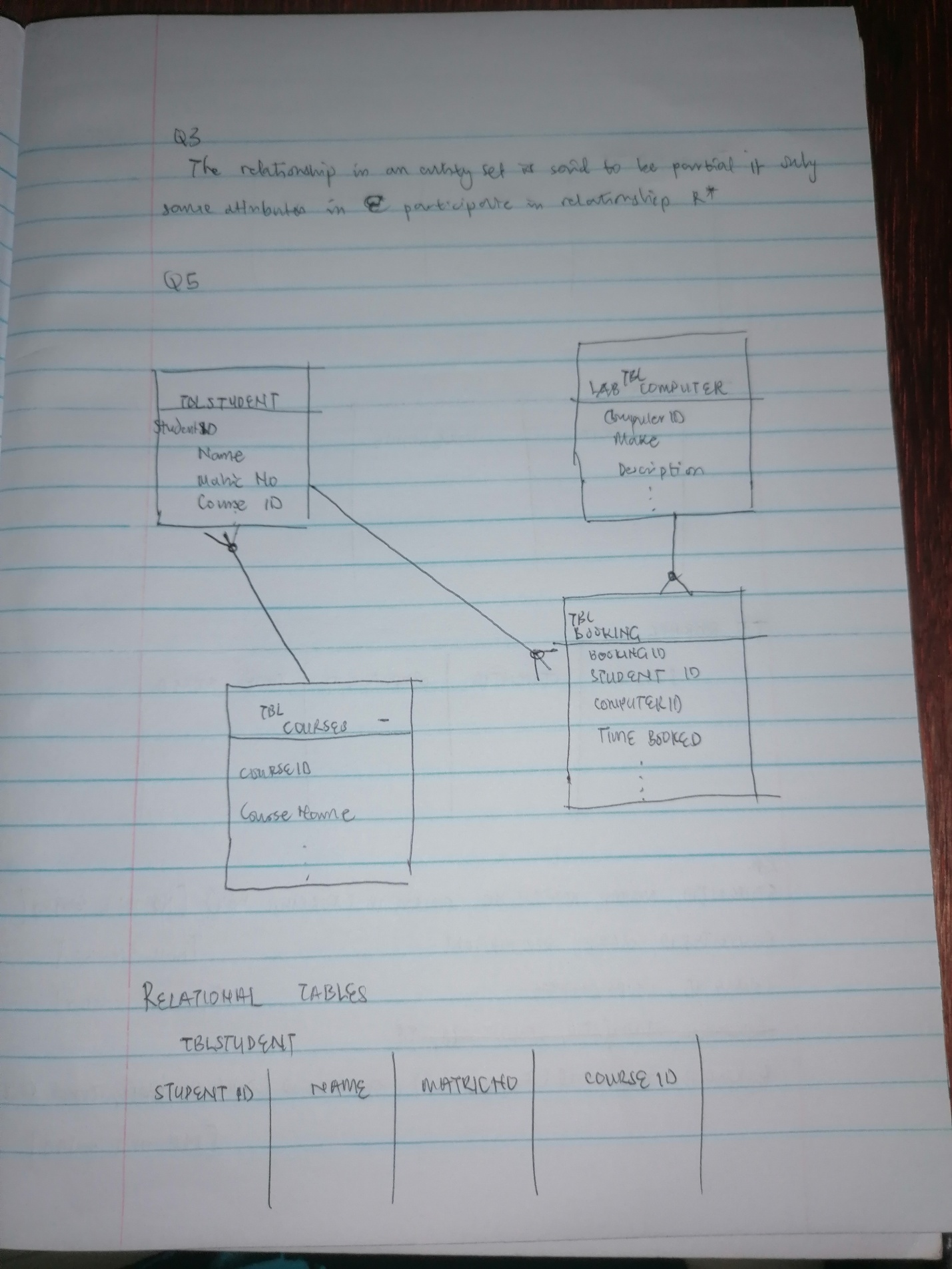 